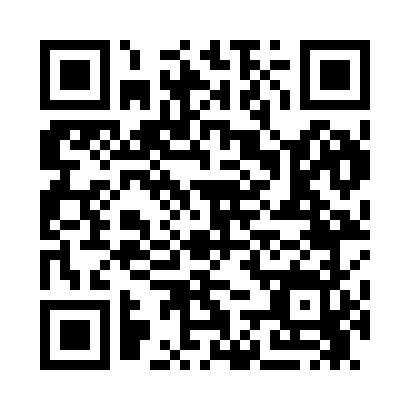 Prayer times for Racetrack, Montana, USAMon 1 Jul 2024 - Wed 31 Jul 2024High Latitude Method: Angle Based RulePrayer Calculation Method: Islamic Society of North AmericaAsar Calculation Method: ShafiPrayer times provided by https://www.salahtimes.comDateDayFajrSunriseDhuhrAsrMaghribIsha1Mon3:415:431:355:469:2611:282Tue3:425:441:355:469:2611:283Wed3:435:451:355:469:2611:274Thu3:455:451:365:479:2611:265Fri3:465:461:365:479:2511:256Sat3:475:471:365:479:2511:247Sun3:485:481:365:469:2411:238Mon3:505:481:365:469:2411:229Tue3:515:491:365:469:2311:2110Wed3:525:501:375:469:2311:2011Thu3:545:511:375:469:2211:1912Fri3:555:521:375:469:2111:1713Sat3:575:531:375:469:2111:1614Sun3:585:541:375:469:2011:1515Mon4:005:551:375:469:1911:1316Tue4:025:561:375:459:1811:1217Wed4:035:571:375:459:1711:1018Thu4:055:581:375:459:1611:0919Fri4:075:591:375:459:1611:0720Sat4:086:001:375:459:1511:0621Sun4:106:011:375:449:1411:0422Mon4:126:021:385:449:1311:0223Tue4:146:031:385:449:1111:0024Wed4:156:041:385:439:1010:5925Thu4:176:051:385:439:0910:5726Fri4:196:061:385:429:0810:5527Sat4:216:081:385:429:0710:5328Sun4:236:091:385:429:0610:5129Mon4:256:101:375:419:0410:4930Tue4:266:111:375:419:0310:4731Wed4:286:121:375:409:0210:45